Matt  2   Wenn du den anderen König angreifst und der sich nicht   mehr verteidigen kann, heißt das Schachmatt oder Matt.   Dann hast du die Schachpartie gewonnen.   Der König wird auch nicht mehr geschlagen.   Es gibt unzählige Stellungen, in denen der König   Schachmatt ist.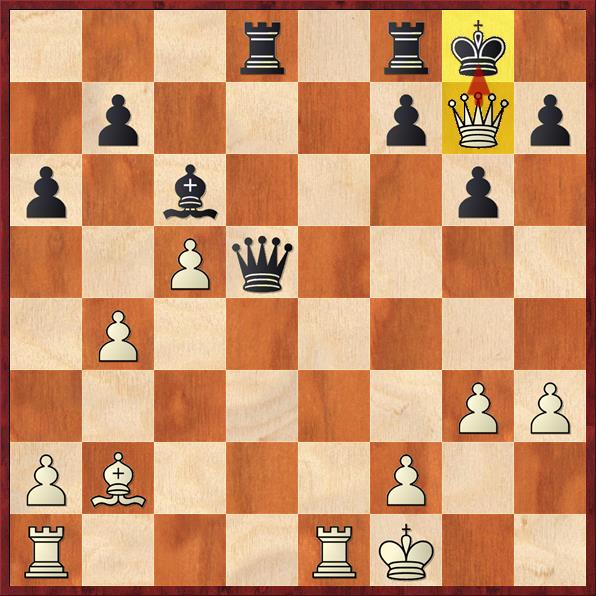 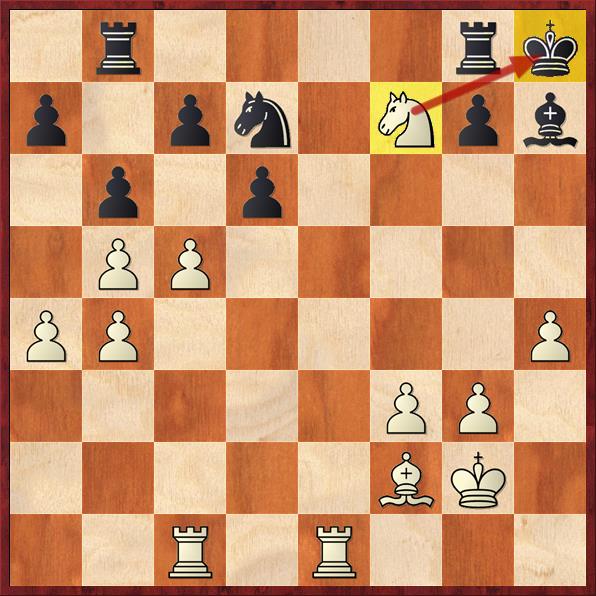 Schwarz am Zug					Schwarz am Zug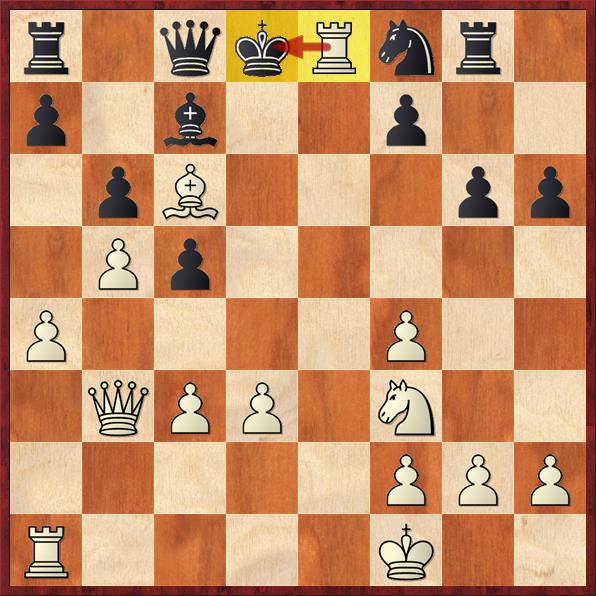 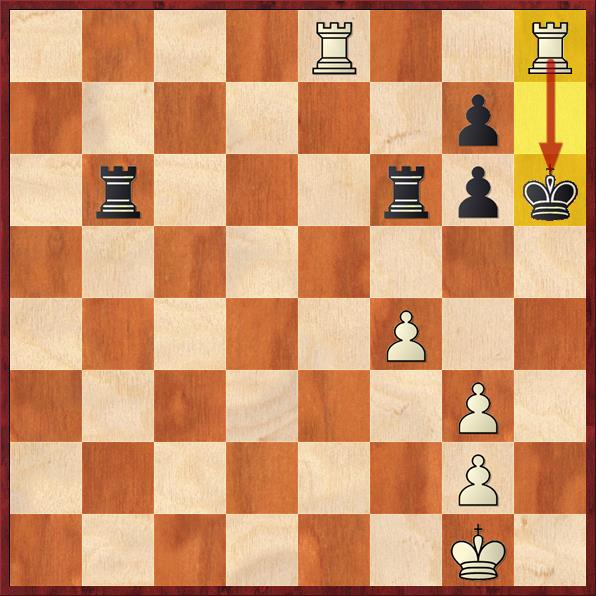 Schwarz am Zug					Schwarz am Zug